 В соответствии со статей 115 Бюджетного кодекса Российской Федерации, на основании Федерального закона от 06.10.2003 № 131-ФЗ «Об общих принципах организации местного самоуправления в Российской Федерации», протестом Сорочинской межрайонной прокуратуры от 21.06.2022 № 7-1-2022 на решение Совета депутатов муниципального образования Сорочинский городской округ от 27.02.2020 № 570, руководствуясь статьей 27 Устава муниципального образования Сорочинский городской округ Оренбургской области, Совет депутатов муниципального образования Сорочинский городской округ Оренбургской области РЕШИЛ:1. Удовлетворить протест Сорочинской межрайонной прокуратуры от 21.06.2022 № 7-1-2022 на решение Совета депутатов муниципального образования Сорочинский городской округ от 27.02.2020 № 570.2. Внести в решение Совета депутатов муниципального образования Сорочинский городской округ Оренбургской области от 27 февраля 2020 года № 570 «Об утверждении положения «О порядке предоставления муниципальных гарантий Сорочинского городского округа Оренбургской области» (с учетом изменений от 23.06.2020 № 578) (далее – Положение) следующие изменения:2.1.  Подпункт 10 пункта 4 раздела V Положения изложить в следующей редакции:«10) основания отзыва гарантом муниципальной гарантии, обеспечивающей исполнение обязательств принципала по кредиту (займу, в том числе облигационному):а) изменение без предварительного письменного согласия гаранта указанных в муниципальной гарантии условий основного обязательства, которые не могут быть изменены без предварительного письменного согласия гаранта;б) нецелевое использование средств кредита (займа, в том числе облигационного), обеспеченного муниципальной гарантией;».3. Настоящее решение вступает после его официального опубликования в Информационном бюллетене «Сорочинск официальный» и подлежит опубликованию на Портале муниципального образования Сорочинский городской округ Оренбургской области в сети «Интернет» (https//sorochinsk56.ru).4. Контроль за исполнением настоящего решения возложить на постоянную депутатскую комиссию по вопросам по бюджету, муниципальной собственности и социально – экономическому развитию.ПредседательСовета депутатов муниципальногообразования Сорочинский городскойокруг Оренбургской области                                                     С.В. ФильченкоГлава муниципального образования Сорочинский городской округ                                                    Т.П. Мелентьева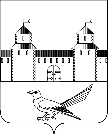 СОВЕТ ДЕПУТАТОВМУНИЦИПАЛЬНОГО ОБРАЗОВАНИЯСОРОЧИНСКИЙ ГОРОДСКОЙ ОКРУГОРЕНБУРГСКОЙ ОБЛАСТИ(XVI СЕССИЯ ШЕСТОГО СОЗЫВА)РЕШЕНИЕот 27 июня 2022 года № 178О внесении изменений в решение Совета депутатов муниципального образования Сорочинский городской округ Оренбургской области от 27 февраля 2020 года № 570 «Об утверждении положения «О порядке предоставления муниципальных гарантий Сорочинского городского округа Оренбургской области» (с учетом изменений от 23.06.2020 № 578)